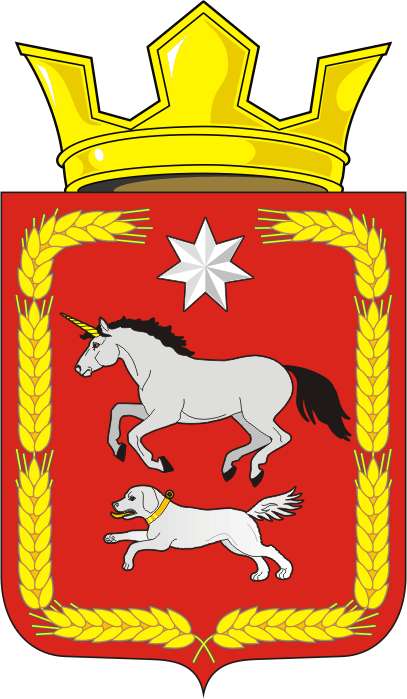 СОВЕТ ДЕПУТАТОВ муниципального образования КАИРОВСКИЙ СЕЛЬСОВЕТ саракташскОГО районА оренбургской областиЧЕТВЕРТЫЙ созывР Е Ш Е Н И Етридцать шестого внеочередного заседания Совета депутатовмуниципального образования Каировский сельсоветчетвертого созыва01 декабря 2023 года                    с.Каировка                                        № 140О проекте бюджета муниципального образования Каировский сельсовет Саракташского района Оренбургской области на 2024 год и плановый период 2025 и 2026 годов	Рассмотрев основные параметры проекта местного бюджета на 2024 год и на плановый период 2025 и 2026 годов Совет депутатов Каировского сельсовета РЕШИЛ:  1. Утвердить основные характеристики  проекта местного бюджета на 2024 год в размерах:1) прогнозируемый общий объем доходов 6 085 200,00 рублей;2) общий объем расходов 6 085 200,00 рублей; 3) прогнозируемый дефицит местного бюджета 0,00 рублей;4) верхний предел муниципального долга МО Каировский сельсовет на 1 января 2025 года 0,00 руб. в том числе верхний предел долга по муниципальным гарантиям 0,00 рублей. 2. Утвердить основные характеристики бюджета МО Каировский сельсовет на 2025 и 2026 годы в размерах:1) прогнозируемый общий объем доходов на 2025 год 5 790 600,00 руб., на 2026 год 5 930 700,00 рублей.2) Общий объем расходов на 2025 год 5 790 600,00 руб., в том числе условно утвержденные расходы 0,00 руб., на 2026 год 5 930 700,00 руб., в том числе условно утвержденные расходы 0,00 рублей; 3) прогнозируемый дефицит на 2025 год 0,00 рублей, на 2026 год 0,00 рублей;4) верхний предел муниципального долга бюджета поселения на 1 января 2026 года 0,00 рублей, на 1 января 2027 года 0,00 рублей, в том числе верхний предел долга по муниципальным гарантиям МО Каировский сельсовет на 1 января 2026 года 0,00 рублей, на 1 января 2027 года 0,00 рублей. 3. Утвердить источники внутреннего финансирования дефицита местного бюджета на 2024 год и на плановый период 2025 и 2026 годов согласно приложению № 1. 4.  Учесть поступление доходов в местный бюджет по кодам видов доходов, подвидов доходов на 2024 год и на плановый период 2025 и 2026 годов согласно приложению № 2. 5. Утвердить распределение бюджетных ассигнований бюджета поселения по разделам и подразделам классификации расходов бюджета на 2024 год и на плановый период 2025 и 2026 годов согласно приложению № 3. 6. Утвердить распределение бюджетных ассигнований местного бюджета по разделам, подразделам, целевым статьям (муниципальным программам Каировского сельсовета и непрограммным направлениям деятельности), группам и подгруппам видов расходов классификации расходов бюджета на 2024 год и на плановый период 2025 и 2026 годов согласно приложению № 4. 7. Утвердить ведомственную структуру расходов местного бюджета на 2024 год и на плановый период 2025 и 2026 годов согласно приложению № 5. 8. Утвердить распределение бюджетных ассигнований местного бюджете по целевым статьям (муниципальным программ Каировского сельсовета и непрограммным направлениям деятельности), разделам, подразделам, группам и подгруппам видов расходов классификации расходов на 2024 год и на плановый период 2025 и 2026 года согласно приложению № 6.9. Установить следующие дополнительные основания для внесения изменений в бюджетную роспись бюджета поселения без внесения изменений в настоящее решениеперераспределение бюджетных ассигнований, предусмотренных главным распорядителем средств бюджета поселения, между направлениями расходов в пределах общего объема бюджетных ассигнований программной (непрограммной) статьи кода целевой статьи расходов, видами расходов в целях исполнения обязательств бюджета поселения;перераспределение бюджетных ассигнований в целях обеспечения условий софинансирования получения средств из других бюджетов бюджетной системы Российской Федерации, за исключением публично-нормативных обязательств, оплаты труда и коммунальных услуг;увеличение расходов бюджета поселения на фактически поступающие в бюджет поселения средства в случае и порядке, установленным пунктом 5 статьи 242 Бюджетного кодекса Российской Федерации;перераспределение бюджетных ассигнований, предусмотренных бюджету поселения бюджетных средств, в размере, необходимом для исполнения обязательств, предусмотренных заключенными соглашениями о предоставлении межбюджетных трансфертов бюджету МО Каировский сельсовет и (или) нормативными правовыми актами, устанавливающими правила предоставления межбюджетных трансфертов; увеличение бюджетных ассигнований в случае поступления (выделения) субсидий, субвенций, иных межбюджетных трансфертов и безвозмездных поступлений от юридических лиц, имеющих целевое назначение, сверх объемов, утвержденных настоящим решением;перераспределение бюджетных ассигнований МО Каировский сельсовет в целях реализации региональных проектов, направленных на достижение целей и решение задач национальных и федеральных проектов, и приоритетных проектов Оренбургской области, приоритетных проектов Саракташского района;увеличение бюджетных ассигнований МО Каировский сельсовет сверх объемов, утвержденных настоящим решением, за счет поступающих из федерального, областного и (или) районного бюджетов межбюджетных трансфертов, не имеющих целевого характера, в целях реализации региональных проектов и (или) проектов Каировского сельсовета направленных на достижение целей и решение задач национальных и федеральных проектов, приоритетных проектов и муниципальных программ МО Каировский сельсовет;перераспределение бюджетных ассигнований главных распорядителей бюджетных средств на финансовое обеспечение мероприятий муниципальных программ МО Каировский сельсовет между мероприятиями муниципальных программ сельского поселения, а также разделами (подразделами), видами расходов в целях исполнения обязательств бюджета поселения;перераспределение бюджетных ассигнований, предусмотренных на социальные выплаты гражданам, кроме публичных нормативных социальных выплат, между видами социальных выплат при образовании экономии в ходе исполнения бюджета поселения;перераспределение бюджетных ассигнований, предусмотренных МО Каировский сельсовет по непрограммным направлениям деятельности, между разделами (подразделами), целевыми статьями, видами расходов при образовании экономии в ходе исполнения бюджета поселения;перераспределение бюджетных ассигнований на финансовое обеспечение мероприятий, связанных с предотвращением влияния ухудшения экономической ситуации на развитие отраслей экономики, с профилактикой и устранением последствий распространения коронавирусной инфекции, а также на иные цели, определенные местной администрацией;перераспределение бюджетных ассигнований между видами источников финансирования дефицита местного бюджета;увеличение (сокращение) бюджетных ассигнований в случае получения (сокращения) дотации из других бюджетов бюджетной системы Российской Федерации. 10. Утвердить объем бюджетных ассигнований муниципального дорожного фонда бюджета поселения на 2024 год в сумме 845 000,00 руб., на 2025 год 863 000,00 руб., на 2026 год 896 000,00 руб.  11. Утвердить распределение иных межбюджетных трансфертов, передаваемых районному бюджету из бюджета муниципального образования Каировский сельсовет Саракташского района Оренбургской области на осуществление части полномочий по решению вопросов местного значения в соответствии с заключенными соглашениями на 2024 год и на плановый период 2025 и 2026 годов согласно приложению № 7. 12. Утвердить основные параметры первоочередных расходов местного бюджета на 2024 год согласно приложению № 8. 13. Установить предельный объем муниципального долга местного бюджета на 2024 год 0,00 рублей, на 2025 год 0,00 рублей, на 2026 год 0,00 рублей. 14. Согласно бюджетному кодексу Российской Федерации от 31.07.1998 № 145-ФЗ (ред. от 28.12.2022) (с изм. и доп., вступ. в силу с 01.01.2023) статья 242.26 «Средства, подлежащие казначейскому сопровождению, источником финансового обеспечения которых являются средства, предоставляемые из бюджета субъекта Российской Федерации (местного бюджета)» казначейскому сопровождению настоящего Кодекса подлежат: 1) определенные законом субъекта Российской Федерации о бюджете субъекта Российской Федерации (муниципальным правовым актом представительного органа муниципального образования о местном бюджете) средства, получаемые на основании государственных (муниципальных) контрактов, договоров (соглашений), контрактов (договоров), источником финансового обеспечения исполнения которых являются предоставляемые из бюджета субъекта Российской Федерации (местного бюджета) средства;2) средства, получаемые (полученные) участниками казначейского сопровождения, в случаях, установленных федеральными законами, решениями Правительства Российской Федерации (включая средства, указанные в абзаце четвертом подпункта 1 статьи 242.27 настоящего Кодекса). 15. Контроль за исполнением данного решения возложить на постоянную комиссию Совета депутатов местного бюджета по бюджетной, налоговой и финансовой политике, собственности и экономическим вопросам, торговле и быту (Шлома Л.Н.). 16. Настоящее решение вступает в силу после его опубликования на официальном сайте администрации МО Каировский сельсовет и распространяется на правоотношения, возникшие с 1 января 2024 года.Председатель Совета депутатов сельсовета                                 О. А. ПятковаГлава муниципального образования Каировский сельсовет                                                                  А.Н.ЛогвинекоРазослано: прокурору района, депутатам, администрации сельсовета, финотделу района, в дело  